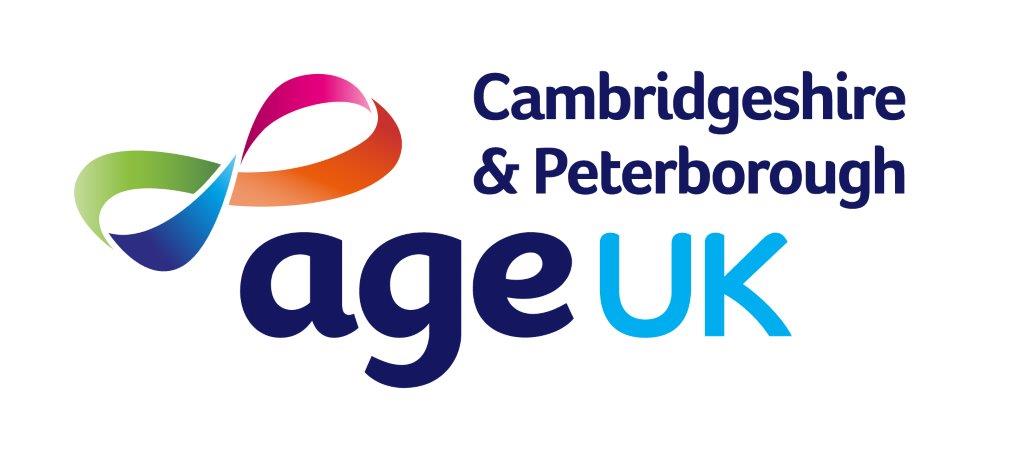 AUK Office use onlyAUK Office use onlyDate of referralService user NameStaff name CL No  Referrer name  Referrer name  Referrers position/job title Referrers position/job title Referrer Tel NoReferrer Tel NoEmail AddressEmail AddressEmail AddressEmail AddressEmail AddressCLAIMANTS DETAILSCLAIMANTS DETAILSCLAIMANTS DETAILSCLAIMANTS DETAILSCLAIMANTS DETAILSCLAIMANTS DETAILSCLAIMANTS DETAILSCLAIMANTS DETAILSCLAIMANTS DETAILSCLAIMANTS DETAILSCLAIMANTS DETAILSCLAIMANTS DETAILSCLAIMANTS DETAILSTitleFirst NameSurnameSurnameSurnameKnown AsKnown AsHome Tel NoHome Tel NoMob No Mob No Mob No Home AddressHome AddressTenureTenureLiving ArrangementsLiving ArrangementsLiving ArrangementsLiving ArrangementsLiving ArrangementsLiving ArrangementsLiving ArrangementsLiving ArrangementsDate of birth Date of birth AreaAreaMarital StatusMarital StatusGender Gender Gender Gender Gender Ethnic Group Ethnic Group ReligionReligionReligionReligionReligionHas client given permission for this referral?   Has client given permission for this referral?   Has client given permission for this referral?   Has client given permission for this referral?   Has client given permission for this referral?   Has client given permission for this referral?   Has client given permission for this referral?   Has client given permission for this referral?   Has client given permission for this referral?   Has client given permission for this referral?   Has client given permission for this referral?   Has client given permission for this referral?   Has client given permission for this referral?   NEXT OF KIN DETAILS NEXT OF KIN DETAILS NEXT OF KIN DETAILS NEXT OF KIN DETAILS NEXT OF KIN DETAILS NEXT OF KIN DETAILS NEXT OF KIN DETAILS NEXT OF KIN DETAILS NEXT OF KIN DETAILS NEXT OF KIN DETAILS NEXT OF KIN DETAILS NEXT OF KIN DETAILS NEXT OF KIN DETAILS NameNameRelationshipRelationshipRelationshipAddressAddressTelephone No Telephone No MEDICAL DETAILSMEDICAL DETAILSMEDICAL DETAILSMEDICAL DETAILSMEDICAL DETAILSMEDICAL DETAILSMEDICAL DETAILSMEDICAL DETAILSMEDICAL DETAILSMEDICAL DETAILSMEDICAL DETAILSMEDICAL DETAILSMEDICAL DETAILSGP Surgery GP Surgery Please add details of longer-term support that may be required for the applicant?Please add details of longer-term support that may be required for the applicant?Please add details of longer-term support that may be required for the applicant?Please add details of longer-term support that may be required for the applicant?Please add details of longer-term support that may be required for the applicant?Please add details of longer-term support that may be required for the applicant?Please add details of longer-term support that may be required for the applicant?Please add details of longer-term support that may be required for the applicant?Please add details of longer-term support that may be required for the applicant?Please add details of longer-term support that may be required for the applicant?Please add details of longer-term support that may be required for the applicant?Please add details of longer-term support that may be required for the applicant?Please add details of longer-term support that may be required for the applicant?